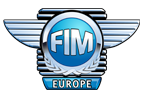 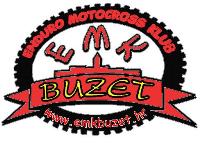 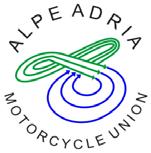 Nazivnatjecanja(Event): ENDURO BUZET  2017Datum i broj natjecanja (Date and no. of race): _13.i 14. 05. 2017-_EMN30/186___Organizator :   ____EMK  BUZET__(  HMS )_(Organiser)PRIJAVNI LIST / E N T R Y   F O R MMolimo da zaokružite prvenstvo/prvenstva, te unutar njih klasu u kojoj nastupate,Please, circletheChampionship/ChampionshipsandClassinwhichyoucompete.Umkreisen Sie bitte dieMeisterschaft/Meisterschaften undKlasse, in der Sie sich bewerben.Cerchiare il Campionato/Campionati ela Classe in cui sipartecipaVOZAČ / R I D E R Ime i prezime(Name, surname):………......................…………Adresa(Address):.......………………………………..............								Licenca br. (Lic. No.)……………. Datum rođenja (Date of birth): ............Tel./Fax/E – mail ............................................................................Član kluba (Club - FMN))..................................................................……………Član tima (Team)…………………………...........................................……MEHANIČARI/ MECHANICSIme i prezime…………..........……………………..Adresa:……………(Name, surname)				              (Address)Ime i prezime………......………………………….Adresa:……………MOTOCIKLI / MOTORPotpisom prijavnog lista vozač pristaje na odredbe Posebnog pravilnika organizatora kojeg je pročitao i razumio. Vozač ili njegov klub u njegovo ime izvršili su uplatu od 200/30  kuna/eura organizatoru natjecanja kao jednokratnu članarinu (startnu pristojbu).Potpisani jamči za istinitost svih navedenih podataka i izjavljuje da je upoznat s propisima Međunarodnog športskog pravilnika FIM/FIME i pravilnicima  HMS-a kao i s Posebnim pravilnikom natjecanja te je obavezan nastupati na natjecanju. Vozač nastupa na vlastitu odgovornost.I declare that I am driving on my own risk, that I am responsible for all damage, which I case and will not make any demands upon the organiser, that I am under obligation to take part at the race, I am acquainted with the sport regulations FIM/FIMEM/HMS and Supplementary Regulations and will conform to them.Datum  …………………………..2017.Potpis vozača…………………………………..(Date)				       (Riders signature)ALPE ADRIAALPE ADRIAALPE ADRIAALPE ADRIAALPE ADRIACROATIAN CHAMPIONSHIPCROATIAN CHAMPIONSHIPCROATIAN CHAMPIONSHIPAUSTRIAN CHAMPIONSHIPAUSTRIAN CHAMPIONSHIPSLOVENIAN CHAMPIONSHIPSLOVENIAN CHAMPIONSHIPSLOVENIAN CHAMPIONSHIPSLOVENIAN CHAMPIONSHIPSLOVENIAN CHAMPIONSHIPE1E2E3JUNVETA1SENVETOMJUNE1E2E3JUNVET1. MARKA (Mark)BR.OKVIRA (Frame no.)2. MARKA (Mark)BR. OKVIRA (Frame no.)